от 17 февраля 2023 года										№ 166О внесении изменений в постановление администрации городского округа
город Шахунья Нижегородской области от 14.12.2015 № 1472 «О создании
комиссии по землепользованию и застройке городского округа
город Шахунья Нижегородской области»В связи с кадровыми изменениями администрация городского округа город Шахунья Нижегородской области  п о с т а н о в л я е т :В постановление администрации городского округа город Шахунья Нижегородской области от 14.12.2015 № 1472 «О создании комиссии по землепользованию и застройке городского округа город Шахунья Нижегородской области» (с изменениями от 06.05.2019 № 475, от 14.07.2021 № 780, от 28.10.2022           № 1244) внести следующие изменения: 1.1. Состав комиссии по землепользованию и застройке городского округа город Шахунья Нижегородской области изложить в новой редакции, согласно приложению к настоящему постановлению.Настоящее постановление вступает в силу со дня опубликования на официальном сайте администрации городского округа город Шахунья Нижегородской области и в газете «Знамя труда».Управлению делами администрации городского округа город Шахунья Нижегородской области обеспечить размещение настоящего постановления на официальном сайте администрации городского округа город Шахунья Нижегородской области и в газете «Знамя труда».4. Со дня вступления в силу настоящего постановления признать утратившим силу постановления администрации городского округа город Шахунья Нижегородской области: - от 06.05.2019 № 475 о внесении изменений в постановление администрации городского округа город Шахунья Нижегородской области от 14.12.2015 № 1472               «О создании комиссии по землепользованию и застройке городского округа город Шахунья Нижегородской области», - от 14.07.2021 № 780 о внесении изменений в постановление администрации городского округа город Шахунья Нижегородской области от 14.12.2015 № 1472  «О создании комиссии по землепользованию и застройке городского округа город Шахунья Нижегородской области», - от 28.10.2022 № 1244 «О внесении изменений в постановление администрации городского округа город Шахунья Нижегородской области от 14.12.2015 № 1472 «О создании комиссии по землепользованию и застройке городского округа город Шахунья Нижегородской области».Контроль за исполнением настоящего постановления оставляю за собой.Глава местного самоуправлениягородского округа город Шахунья							   О.А.ДахноПриложение к постановлению администрации
городского округа город Шахунья
Нижегородской области
от 17.02.2023 г. № 166СОСТАВкомиссии по землепользованию и застройке городского округа
город Шахунья Нижегородской областиН.А. Горева 	- начальник отдела архитектуры и капитального строительства администрации городского округа город Шахунья Нижегородской области;С.Н. Дубровец 	- начальник сектора промышленности, транспорта, связи, жилищно-коммунального хозяйства и энергетики администрации городского округа город Шахунья Нижегородской области;О.А. Елькин	 - начальник отдела муниципального имущества и земельных ресурсов городского округа город Шахунья Нижегородской области;А.В. Белов 	- начальник юридического отдела администрации городского округа город Шахунья Нижегородской области;А.В. Ермаков	 - депутат Совета депутатов городского округа город Шахунья Нижегородской области (по согласованию);О.В. Тараканова	 - депутат Совета депутатов городского округа город Шахунья Нижегородской области (по согласованию);Д.П. Плотников	 - начальник Территориального отдела Управления Федеральной службы по надзору в сфере защиты прав потребителей и благополучия человека по Нижегородской области в городском округе город Шахунья, Тоншаевском, Тонкинском, Шарангском, Ветлужском, Уренском районах (по согласованию);С.В. Черных   	-  директор МУП «Водоканал»;А.В. Голяков	- заместитель технического директора - главный инженер   Шахунского филиала АО «НОКК» (по согласованию);                                                   ___________________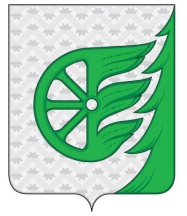 Администрация городского округа город ШахуньяНижегородской областиП О С Т А Н О В Л Е Н И ЕА.Д. Серов         - первый заместитель главы администрации городского округа город Шахунья Нижегородской области, председатель комиссии;С.А. Кузнецов  - заместитель главы администрации городского округа город Шахунья Нижегородской области, заместитель председателя комиссии;О.А. Козлова   - главный специалист отдела архитектуры и капитального строительства администрации городского округа город Шахунья Нижегородской области, секретарь комиссии.Члены комиссии:А.И. Вьюжанин- сервисный инженер сервисного центра г. Урень группы клиентского сервиса ПАО «Ростелеком» (по согласованию);В.Л. Пехотин А.А. Латухинначальник Шахунского РЭС (по согласованию);А.В. КомиссаровВрио начальника ОГИБДД ОМВД России по г. Шахунья (по согласованию).